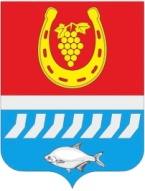 АДМИНИСТРАЦИЯ ЦИМЛЯНСКОГО РАЙОНАПОСТАНОВЛЕНИЕ__.10.2023    	                                  № ___                                         г. ЦимлянскО внесении изменений в постановлениеАдминистрации Цимлянского района  от 12.12.2018 № 919 «О комиссии по координации работы по противодействию коррупции в Цимлянском районе»	В связи с кадровыми изменениями, Администрация Цимлянского района ПОСТАНОВЛЯЕТ:1. Внести в постановление Администрации Цимлянского района от 12.12.2018 № 919 «О комиссии по координации работы по противодействию коррупции в Цимлянском районе» изменения, изложив приложение № 1 в новой редакции, согласно приложению к настоящему постановлению.2. Контроль за выполнением постановления оставляю за собой.  Исполняющий обязанностиглавы АдминистрацииЦимлянского района                                                                                Е.Н. НочевкинаПостановления вносит ведущий специалист попротиводействию коррупцииАдминистрации районаПриложение к постановлениюАдминистрацииЦимлянского района                                                                                                       от __.10.2023 № ___СОСТАВкомиссии по координации работы по противодействию коррупции в Цимлянском районеПредседатель комиссии:Управляющий делами                                                                                А.В. Кулик–глава Администрации Цимлянского района.Заместители председателя:Ночевкина Елена Николаевна-первый заместитель главы Администрации Цимлянского района.Кулик Александр Викторович-управляющий делами Администрации Цимлянского района.Секретарь комиссии:Туполова Ольга Михайловна–ведущий специалист по противодействию коррупции Администрации Цимлянского района.Члены комиссии:Кузина Светлана Николаевна–заместитель главы Администрации Цимлянского района по социальной сфере;–заместитель главы Администрации Цимлянского района по сельскому хозяйству, ГО и ЧС – начальник отдела сельского хозяйства; -заместитель главы Администрации Цимлянского района по строительству, ЖКХ и архитектуре;  Ананьева Татьяна Владимировна-заведующий финансовым отделом Администрации Цимлянского района;Тимохина НатальяЮрьевна-заведующий отделом культуры Администрации Цимлянского района;Кривенко Елена Владимировна-заведующий сектором юридической службы Администрации Цимлянского района;Антипов Иван Викторович-заведующий отделом образования Администрации Цимлянского района; Изюмченко ОльгаСергеевна-заведующий отделом имущественных и земельных отношений Администрации Цимлянского района;  Бабко Елена Геннадьевна-главный врач ГБУ «ЦРБ» Цимлянского района;Перфилова Людмила Петровна-председатель Собрания депутатов - глава Цимлянского района (по согласованию);Черников Алексей Николаевич–начальник отдела полиции № 5Межмуниципального управления МВД России «Волгодонское» (по согласованию);Лаврик Марина Владимировна -заместитель начальника Межрайонной ИФНС России № 4 по Ростовской области (по согласованию); Самотугин ВиталийЮрьевич–оперуполномоченный ОЭП и ПК МУ МВД России «Волгодонское» (по согласованию);Николаенко Аветис Анатольевич–руководитель следственного отдела по городу Волгодонск СУ СК Российской Федерации по Ростовской области (по согласованию);Сыропятов Роман Михайлович-атаман юртового казачьего общества «Цимлянский юрт» (по согласованию);Сивашов Николай Павлович-директор-главный редактор ООО «Редакции газеты «Придонье»; Разумовский ПавелИванович-глава Администрации Цимлянского городского поселения          (по согласованию);Плутенко Елена Анатольевна-глава Администрации Красноярского сельского поселения          (по согласованию);Бурняшев Геннадий Александрович-глава Администрации Саркеловского сельского поселения          (по согласованию);Кулянина Ольга Сигизмундовна-глава Администрации Маркинского сельского поселения             (по согласованию);Шумный Михаил Владимирович-глава Администрации Лозновского сельского поселения              (по согласованию);Текутьев Сергей Федорович-глава Администрации Новоцимлянского сельского поселения      (по согласованию);Савушинский Александр Гаврилович-глава Администрации Калининского сельского поселения           (по согласованию).